Breviks Båtsällskap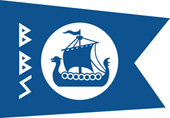 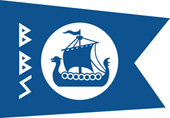 Styrelsens verksamhetsberättelse för 2021FöreningenBreviks Båtsällskap (BBS) hade den 31 december 2020 totalt 287 st. medlemmar, varav 164 st. aktiva, 70 st. stödjande, 16 st. delägarmedlemmar samt 41 Familjemedlemmar. StyrelsenStyrelsen har under året bestått av ordförande Kjell Johnsson, vice ordförande Sten Edholm, sekreterare Gerda Woxén, kassör tillika ekonomiansvarig Torgny Wingbro, hamnkapten Anders Janesten, vice hamnkapten Pelle Löfstedt, informations- och webbansvarig Andreas Lindberg, materialansv. Jan Jarelius och adjungerad Anders Wikman, miljöansvarig Lars Brötell och adjungerad Sören Eriksson dessutom som klubbmästare adjungerad Bo Bergholm. Stugfogde (ej styrelsemedlem) är Peter Berkowicz. RevisorerBBS revisorer har under året varit Nils Olof Malmer och Björn Lindskog.Lidingö BåtförbundOrdinarie ledamot i LBF:s styrelse har varit Kjell Johnsson, Vid LBF:s årsmöte som avhölls den 25/11 2021, hos Sticklinge Uddes Båtklubb SUB, deltog 4 st. styrelsemedlemar samt Torgny Wingbro från BBS, Torgny dessutom som kassör i LBF.Styrelsemöten, årsmöte och höstmöteStyrelsen har haft 10 protokollförda möten under året, däremellan löpande korrespondens via e-mail, telefon och extra träffar. Årsmötet avhölls den 16:e mars 2021, samt höstmötet som ett extra styrelsemöte den 9/11 2021. Beroende på rådande regler för Pandemin avhölls årsmötet digitalt med 32 st. inloggade personer.Ny indelning av klubbens verksamhet på grund av ändrade beskattningsregler för båtklubbsverksamhet.Från och med 2020 tillämpar vi att tillhandahållande av bryggplatser och uppläggningsplatser för fritidsbåtar klassas som moms-och skattepliktig verksamhet och kan benämnas som varvsverksamhet. Klubbverksamhet i form av möten, föredrag, trivselarrangemang, utbildning, ungdomsverksamhet etcetera fortfarande är moms och skattebefriat.Konsekvenserna påverkar framför allt den ekonomiska redovisningen, som måste delas i två separata kostnadsställen. Avgifter som hör till Varvet debiteras med moms och betalad moms för utgifter kan dras av.Klubbens avgifter debiteras utan moms och betalad moms kan inte dras av.Nedan följer verksamhetsberättelsen i görligaste mån indelningen i klubb- respektive varvsverksamhet.KlubbenAllmänna mötenÅrsmötet hölls den 16 mars och hölls digitalt på grund av pandemirestriktionerHöstmötet avhölls i scouthuset med föredrag av Gurra Kranz, varvid ca.50 medlemmar deltog. KlubbaktiviteterBeroende på årets pandemi har klubbaktiviteterna starkt reducerats, förutom Ekskärsträffen i augusti, som tyvärr blev inställd p.g.a. dåligt väder. De nödvändiga samlingarna i samband med sjösättning och torrsättning har fungerat väl, dock har antalet vid dessa tillfällen varit starkt reducerat och med uppmaning att iaktta de gällande regler som förelåg från folkhälsomyndigheten. Den årliga glöggträffen strax innan jul, avhölls som planerat, men med mycket färre medlemmar än vanligt. Försök med PubverksamhetUnder hösten 2021 planerades två pub-kvällar varav en kunde genomföras. Initiativet blev mycket uppskattat, men tyvärr fick den andra planerade kvällen ställas in p.g.a. nya restriktioner.MiljöarbeteEftersom Klubben, numer endast har ansvar för klubbverksamheten samt klubbhuset, så är miljöhänsynen att hänföra till verksamheten i klubbhuset, Här sorterar vi hushållsavfall, matavfall och returemballage, klubbens miljöarbete är att jämföra med ett vanligt hushåll och dess förutsättningar som gäller på LidingöInformationKlubben uppdaterar sin hemsida kontinuerligt. Akut information meddelas via e-post, medan viss information även anslås på vår stora anslagstavla.Under det gångna året har utbildningsverksamhet i främst navigering, ägt rum i klubbens lokaler. Detta i samband med och organiserat av LBF. Utbildningarna är främst riktade till den kvinnliga sidan av besättningen och till ungdomar. Samtliga kurser har varit fullbelagda. Ytterligare intresse finns, med en kö, att fler skall kunna genomgå dessa kurser. Kurserna är subventionerade av LBF, medan klubben håller med lokaler och fika.Instruktörerna är hämtade från Medborgarskolan.SeglarsektionenLikt tidigare år har BBS en seglingssektion med namnet ”Breviks BS-segling”, bestående av 48 aktiva medlemmar med segelbåt och leds av Lars G Karlsson. UngdomsverksamhetenEn del av vår ungdomsverksamhet administreras av Lidingö Jolleseglare, en systerklubb inom LBF, och vilken klubben aktivt lobbar för. De har under året genomfört ett antal seglarläger från optimister till större jollar. BBS har dessutom ett nära samarbete med Lidingö Breviks Sjöscoutkår genom att stödja dess ungdomsverksamhet och subventionera en egen ”scoutbrygga” för kårens kölbåtar, jollar och följebåtar. Sjöscoutkårens ungdomar serverar årligen kaffe, korv, dricka mm. till bra priser för medlemmarna vid sjö- och torrsättningen.              Under säsong har klubben med stöd av LBF arrangerat utbildning för ungdomar att förverkliga ett förarintyg.BBS upplåter klubbhuset till Lidingö Fotboll och deras ungdomsverksamhet för möten och planeringar i samband med träningar och matcher på Breviks fotbollsplaner.  EkonomiMedlemsavgifter och diverse andra intäkter (ej momspliktiga) uppgick till kr 106 350.-. De sammanlagda utgifterna inklusive kostnader som delas med Varvet (t.ex El, vatten sopor) uppgick till 
kr 75 616.- Klubben hade därmed ett överskott på kr 30 919.-VarvetÅtgärder i hamnenUnder våren skedde en genomgripande renovering av C-bryggan vars konsoler hade rostat så mycket att de tjänat ut. Arbetet utfördes av Hamnab på uppdrag av Lidingö Stad. Kostnaden för betalas av staden och betalas sedan solidariskt av Lidingö Båtförbunds klubbar genom arrendeavgiften för bryggplatser.När nya bojstenar lades ut för H-bryggan hamnade de fel så att de orsakade grundstötningar.Arbetet hade utförts av Hamnab som också senare åtgärdade problemet.Varvsverksamheten  har under året 2021 investerat i bl.a. förstärkt elsystem, byte av tryckimpregnerade trädetaljer till våra gångbommar, körunderlag till den nya rampen, (plåten, 447 500:-- inkl. moms) samt komplettering av verktyg och annan utrustning.Under 2022 skall den nya rampen vara på plats, här återstår en hel del markarbeten som i skrivande stund håller på att upphandlas. Lidingö Stad genomförde under oktober sin årliga hamnbesiktning, några smärre åtgärdspunkter konstaterades, vilka under våren kommer att åtgärdas av bl.a. HamnabMiljöarbeteMycket av styrelsens arbete under året har handlat om att förbättra vår miljö. Vår delinvestering i en toatömningsanläggning i Käppalahamnen har under året fungerat bra. Vår ”tvätt vagn” Hullwashern, var i drift under upptagningsdagarna, efter kontroll och filterbyten har enheten fungerat u.a. Totalt tvättades cirka 100 båtar med en mycket reducerad vattenförbrukning jämfört med om högtryckstvättarna hade använts. Restvattnet ca. 100 lit. från maskinen samlas upp i vår vattencontainer likt tidigare år, för att senare (när containern är fylld ca. 1000 lit.) skickas till destruktion.  Vår miljöpolicy följs väl av medlemmarna,. BBS har ingen egen miljöstation varför medlemmarna själva måste ombesörja att allt miljöfarligt avfall kommer till Stockby Returpark.Ingen miljöbesiktning av Lidingö stad Skedde under 2021Vid höstens upptagning avdelades en separat plats för 4 st. äldre båtar med otillåten bottenfärg. Dessa kommer under höst/vår att blästras av ett välbekant och godkänt företag, därmed har BBS inte någon båt med s.k. TBT innehåll. För nytillkomna båtar av äldre modell, kommer bottenmålningen att kontrolleras noggrant.Det av staten redovisade s.k. ”skrovmålet” gällande båtbottenfärger, har vi tagit till oss samt att vi förmedlar uppgifterna och reglerna vidare till våra medlemmar, bl.a. via hemsidan.ArbetspliktMedlemmarna har under året utfört s.k. klubbarbete vid minst 2 tillfällen. Här snyggar vi till området med att plocka skräp, klippa gräs mm.Ytterligare 2 st. klubbarbeten har genomförts, återställa området efter vinteruppläggningen med inplockning av uppställningsmaterial. Samt på hösten då detta material plockades fram.Enl. ordningsreglerna har medlemmarna plikt att delta i minst 2 av dessa 4 tillfällen.Vaktgången i hamnenBBS:s  medlemmar har under sommarsäsongen skött vakttjänstgöring nattetid i hamnen. Det fungerar i stort bra, även om antalet medlemmar inte räcker till för att täcka alla nätter. Tyvärr finns det några medlemmar som inte fullföljer sin plikt till vaktgång på ett sätt som är reglerat i våra ordningsregler. Dessa har varnats och påmints om att styrelsen kan förverka respektives hamnplats.  Ideella stödVi stödjer Skärgårdsstiftelsen fr.o.m. i år med kr 3750.- som s.k. företagsvän. Vi stöder även Sjöräddningen detta år med 5000:- Detta har genererat ett diplom, som återfinns i klubbhuset.Även sjöräddningens sparbössa finns i klubbhuset. EkonomiVarvet har nu under två år gjort stora underskott på grund av installationen av ny mastkran 2020 och påbörjandet av förnyelsen av sjösättningsrampen 2021. Likviditeten har därigenom belastats så att den nu är i lägsta laget. Under 2020 uppgick underskottet till ca kr 273 000.- och 2021 till ca 317 000.-Detta har dock medfört att vi dels har fått tillbaka moms och kan kvitta underskotten mot framtida överskott.För kommande år finns inga ytterligare större hamninvesteringar, vilket torde medföra att likviditeten under kommande år förbättras. Vi har således hittills kunnat låta varvets avgifter vara oförändrade trots att 20% beloppet utgörs av moms.Styrelsen för Breviks Båtsällskap,  Lidingö,  Februari 2022.Kjell JohnssonOrdf.